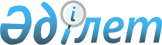 О снятии ограничительных мероприятийРешение акима Сухорабовского сельского округа района Шал акына Северо-Казахстанской области от 22 октября 2020 года № 10. Зарегистрировано Департаментом юстиции Северо-Казахстанской области 23 октября 2020 года № 6603
      В соответствии с подпунктом 8) статьи 10-1 Закона Республики Казахстан от 10 июля 2002 года "О ветеринарии", на основании представления исполняющего обязанности главного государственного ветеринарно-санитарного инспектора района Шал акына от 13 августа 2020 года №20-34/370 аким Сухорабовского сельского округа РЕШИЛ:
      1. Снять ограничительные мероприятия, установленные на территории села Сухорабовка Сухорабовского сельского округа района Шал акына Северо-Казахстанской области, в связи с завершением комплекса ветеринарных мероприятий по ликвидации болезни бруцеллез среди крупного рогатого скота.
      2. Признать утратившим силу решение акима Сухорабовского сельского округа района Шал акына Северо-Казахстанской области "Об установлении ограничительных мероприятий" от 27 мая 2020 года № 3 (опубликовано 1 июня 2020 года в Эталонном контрольном банке нормативных правовых актов Республики Казахстан в электронном виде, зарегистрировано в Реестре государственной регистрации нормативных правовых актов под №6322).
      3. Контроль за исполнением настоящего решения оставляю за собой.
      4. Настоящее решение вводится в действие со дня его первого официального опубликования.
					© 2012. РГП на ПХВ «Институт законодательства и правовой информации Республики Казахстан» Министерства юстиции Республики Казахстан
				
      Аким

      Сухорабовского сельского округа 

А. Марченко
